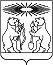 О признании утратившим силу пункта постановления администрации Северо-Енисейского районаВ целях упорядочения нормативной правовой базы администрации Северо-Енисейского района, руководствуясь статьей 34 Устава Северо-Енисейского района, ПОСТАНОВЛЯЮ:1. Признать утратившим силу пункт 1 постановления администрации Северо-Енисейского района от 27.12.2018 № 479-п «Об утверждении административного регламента предоставления муниципальной услуги «Подготовка и утверждение схем расположения земельных участков на кадастровом плане или кадастровой карте соответствующей территории»».2. Настоящее постановление вступает в силу со дня его опубликования в газете «Северо-Енисейский вестник» и подлежит размещению на официальном сайте Северо-Енисейского района в информационно-телекоммуникационной сети «Интернет» (www.admse.ru).Глава Северо-Енисейского района							А.Н. РябцевАДМИНИСТРАЦИЯ СЕВЕРО-ЕНИСЕЙСКОГО РАЙОНА ПОСТАНОВЛЕНИЕАДМИНИСТРАЦИЯ СЕВЕРО-ЕНИСЕЙСКОГО РАЙОНА ПОСТАНОВЛЕНИЕ«23» января 2024 г.№ 10-пгп Северо-Енисейскийгп Северо-Енисейский